12. MOTS ESSENTIELS POUR LA COMMUNICATION DE BASE - ESSENTIËLE (WERK)WOORDEN VOOR DE BASISCOMMUNICATIE(Ex. + solutions en vert)Quelle phrase est correcte ?Complétez les mots: penser – la question - juste – saluer - traduire – la réponse – faux - écrireReliez les contraires.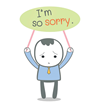 Il signe le formulaire.Il travaille à côté de la voie.Il s’excuse.Il donne une réponse.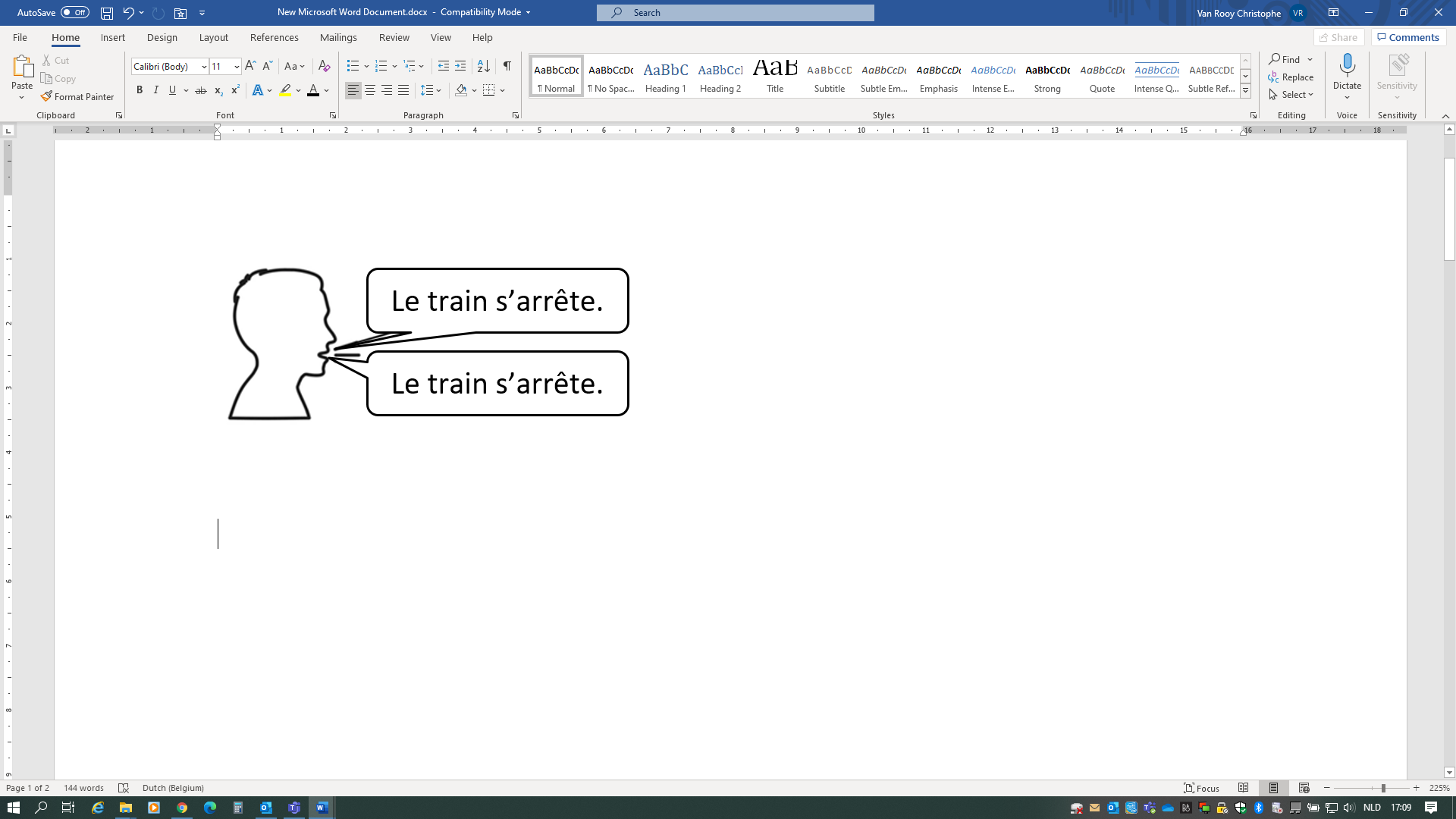 Il répète la phrase.Il arrête le train.Il a tort.Il comprend.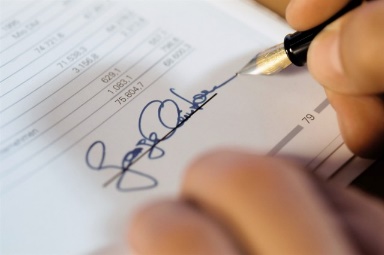 Il donne une réponse.Il signe le formulaire.Il a tort.Il travaille à côté de la voie.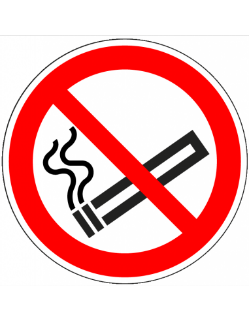 Tu peux fumer.Tu dois fumer.Tu ne veux pas fumer.Tu ne peux pas fumer.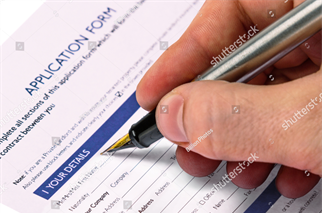 Il complète le formulaire.Il s’excuse.Il a tort.Il comprend.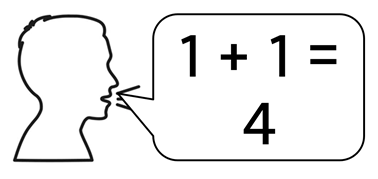 Il peut fumer.Il a raison.Il répète l’information.Il a tort.1 + 1 = 3 faux2 + 2 = 4juste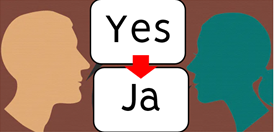 traduireA / B ?  A !!la questionA / B ?  A !! la réponse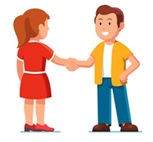 saluer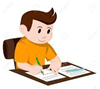 écrire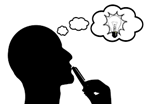 penserjusteécritoralrefuserouiavoir tortdemanderfauxc’est interditrépondreavoir raisonnonapprouverc’est autorisé